Základní škola s rozšířenou výukou jazyků a Mateřská škola Litvínov,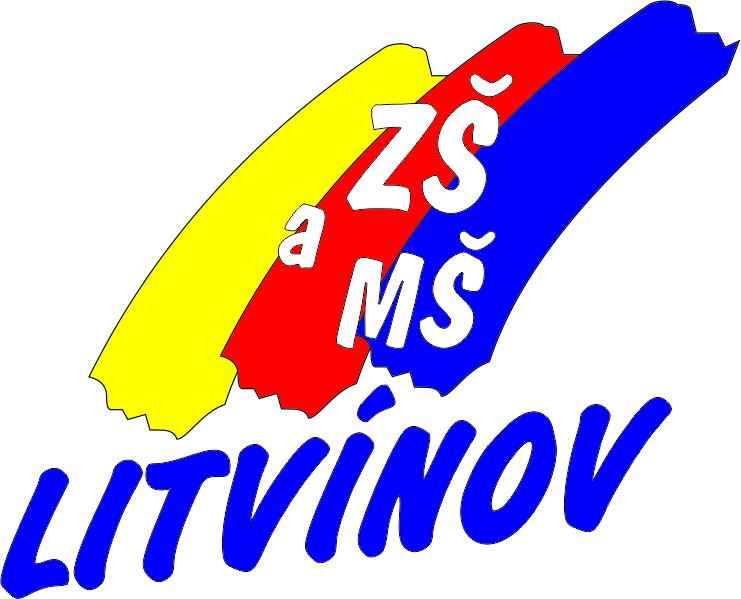 Podkrušnohorská 1589, okres Most	
se sídlem: Podkrušnohorská 1589, 436 01 Litvínov Vyhodnocení dotazníků pro rodiče – školní družina 2017/2018                Ohodnocení ve stupnici 1, 2, 3, 4, 5 jako ve škole  V Litvínově 16. 5. 2018                                Vypracovala  Drahuše Kolevová
                                                                         vedoucí vychovatelka ŠD a ŠKAnoNe1.Při rozhodování o výběru školy pro naše dítě bylo pro nás důležité znát, jak zde pracuje školní družina – provoz, samostatné školní herny, náplň činností, pobyt venku.85%15%2.Webovou stránku ŠD s dostatkem informací, pravidelně sledujeme.99%1%3.Vyhovuje nám provozní doba ŠD a režim dne.100%0%4.Činnosti ve školní družině jsou dostatečně pestré a poutavé a vítáme rozmanitost celodružinkových akcí.100%0%5.Školní družina vychází vstříc potřebám pohybu a odpočinku našeho dítěte, vítáme pravidelný pobyt venku i zahradu s herními prvky.100%0%6.Schází nám zaměření na některou činnost.9%91%7.Jsme spokojeni s vybavením školních heren, poskytují dostatek prostoru pro relaxační a zájmovou činnost.100%0%8.Naše dítě nám často vypráví, co nového nebo zajímavého v družině dělalo a rádo ji navštěvuje.100%0%9.Uvítali bychom společné akce rodičů a školní družiny.19%81%10.Jsme spokojeni s kvalitou výchovné a vzdělávací práce vychovatelky.100%0%11.V činnosti školní družiny vítáme pravidelné návštěvy divadla a kina.100%0%Č.Sdělení rodičů a vyjádření vychovatelekPočet připomínek1.Větší prostor v šatně ŠD a skřínku pro každé dítě.6%OdpověďMuseli bychom přijmout pouze polovinu zájemců o ŠD.2.Družinu do 5. ročníku ZŠ3%OdpověďJe možné při malém počtu zájemců z nižších ročníků.3.Čekání na žáky, kteří mají delší vyučování a pozdní příchod do družinky, čímž se podstatně zkracuje pobyt venku.38%OdpověďPokusíme se systém v příštím roce tomuto problému zamezit, ale odvíjí se od počtu dětí v oddělení ze stejného ročníku.1234578%22%0%0%0%